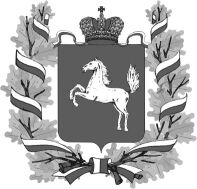 АДМИНИСТРАЦИЯ ТОМСКОЙ ОБЛАСТИПОСТАНОВЛЕНИЕ_____________                                                                                                          _________Об утверждении Положения о региональном государственном контроле (надзоре) в области технического состояния и эксплуатации аттракционов на территории Томской областиВ соответствии с пунктом 3 части 2 статьи 3, пунктом 2 части 10 статьи 23, частью 4 статьи 30 Федерального закона от 31 июля 2020 года № 248-ФЗ          «О государственном контроле (надзоре) и муниципальном контроле в Российской Федерации», Законом Томской области от 13 марта 2023 № 10-ОЗ «О региональном государственном контроле (надзоре) в области технического состояния и эксплуатации аттракционов на территории Томской области»ПОСТАНОВЛЯЮ:Утвердить Положение о региональном государственном контроле (надзоре) в области технического состояния и эксплуатации аттракционов на территории Томской области согласно приложению к настоящему постановлению.Департаменту информационной политики Администрации Томской области обеспечить опубликование настоящего постановления.Настоящее постановление вступает в силу по истечении десяти дней после дня его официального опубликования.Контроль за исполнением настоящего постановления возложить на заместителя Губернатора Томской области по агропромышленной политике и природопользованию.Губернатор Томской области							         В.В. МазурАлександр Александрович Илёшин8 (3822) 99-10-11tomgtn@gov70.ruПриложениеУТВЕРЖДЕНОпостановление Администрации Томской областиот_______________№________Положение о региональном государственном контроле (надзоре) в области технического состояния и эксплуатации аттракционов на территории Томской области (далее – Положение)1. Общие положения1. Настоящее Положение устанавливает порядок организации и осуществления регионального государственного надзора в области технического состояния и эксплуатации аттракционов на территории Томской области (далее - региональный государственный контроль (надзор)).2. Предметом регионального государственного контроля (надзора) является оценка соблюдения гражданами и организациями обязательных требований:установленных постановлением Правительства Российской Федерации от 20 декабря 2019 № 1732 «Об утверждении требований к техническому состоянию и эксплуатации аттракционов»;установленных Техническим регламентом Евразийского экономического союза «О безопасности аттракционов», принятым решением Совета Евразийской экономической комиссии от 18 октября 2016 года № 114.3. Региональный государственный контроль (надзор) осуществляется Инспекцией государственного технического надзора Томской области (далее - Инспекция).4. Должностными лицами Инспекции, уполномоченными на осуществление регионального государственного контроля (надзора) (далее - должностные лица), являются:начальник Инспекции;заместитель начальника Инспекции;начальник отдела - главный государственный инженер - инспектор по г. Томску, Томскому району, ЗАТО Северск Инспекции;главный специалист - главный государственный инженер-инспектор по городу (району) Инспекции;ведущий специалист - главный государственный инженер-инспектор по городу (району) Инспекции.5. Должностным лицом, уполномоченным на принятие решений о проведении контрольных (надзорных) мероприятий, является начальник Инспекции.6. При осуществлении полномочий по региональному государственному надзору должностные лица пользуются правами, исполняют обязанности, соблюдают ограничения и запреты, установленные статьями 29 и 37 Федерального закона от 31 июля 2020 года № 248-ФЗ «О государственном контроле (надзоре) и муниципальном контроле в Российской Федерации» (далее - Федеральный закон № 248-ФЗ).2. Объекты регионального государственного надзора7. Объектами регионального государственного контроля (надзора) (далее - объекты контроля (надзора)) являются:1) деятельность, действия (бездействие) граждан и организаций, в рамках которых должны соблюдаться обязательные требования в области технического состояния и эксплуатации аттракционов;2) аттракционы к техническому состоянию которых предъявляются обязательные требования.8. Учет объектов контроля (надзора) осуществляется Инспекцией в соответствии со статьей 16 Федерального закона №248-ФЗ посредством:ведения перечня объектов контроля (надзора), размещенного на официальном сайте Инспекции в информационно-телекоммуникационной сети «Интернет» (далее - сайт Инспекции);использования федеральных или региональных информационных систем, в том числе путем получения сведений в порядке межведомственного информационного взаимодействия.3. Управление рисками причинения вреда (ущерба) охраняемымзаконом ценностям при осуществлении региональногогосударственного контроля (надзора)9. При осуществлении регионального государственного контроля (надзора) применяется система управления рисками причинения вреда (ущерба).10. Инспекция при осуществлении регионального государственного контроля (надзора) относит объекты контроля (надзора) к одной из следующих категорий риска причинения вреда (ущерба):1) чрезвычайно высокий риск;2) высокий риск;3) значительный риск;4) средний риск;5) низкий риск.11. Отнесение объектов контроля (надзора) к определенной категории риска осуществляется на основе сопоставления характеристик объектов контроля (надзора) с критериями отнесения объектов надзора к категориям риска согласно приложению к настоящему Положению.12. В зависимости от присвоенной категории риска периодичность проведения плановых контрольных (надзорных) мероприятий составляет:1) для категории чрезвычайно высокого риска:выездная проверка - один раз в год, а также рейдовый осмотр, либо документарная проверка, либо инспекционный визит - один раз в год;2) для категории высокого риска:выездная проверка, либо документарная проверка, либо инспекционный визит - один раз в два года;3) для категории значительного риска:выездная проверка, либо документарная проверка, либо инспекционный визит - один раз в четыре года;4) для категории среднего риска:выездная проверка либо документарная проверка - один раз в пять лет;5) для категории низкого риска:надзорные мероприятия не проводятся.4. Профилактика рисков причинения вреда(ущерба) охраняемым законом ценностям13. Инспекция ежегодно, не позднее 20 декабря года, предшествующего году проведения профилактических мероприятий, утверждает программу профилактики рисков причинения вреда (ущерба) охраняемым законом ценностям (далее - программа профилактики), которая в течение 5 дней со дня ее утверждения размещается на сайте Инспекции.14. Инспекцией проводятся следующие профилактические мероприятия:1) информирование;2) обобщение правоприменительной практики;3) объявление предостережения;4) профилактический визит;5) консультирование.Решения об объявления предостережения, о проведении обязательного профилактического визита либо профилактического визита принимаются должностными лицами Инспекции, указанными в пункте 4 настоящего Положения.15. Информирование контролируемых лиц и иных заинтересованных лиц осуществляется Инспекцией в порядке, установленном статьей 46 Федерального закона № 248-ФЗ.16. Инспекцией проводится обобщение правоприменительной практики, по итогам которого в порядке, установленном статьей 47 Федерального закона № 248-ФЗ, один раз в год подготавливается доклад, содержащий результаты обобщения правоприменительной практики Инспекции (далее - доклад о правоприменительной практике).17. Доклад о правоприменительной практике размещается на официальном сайте Инспекции в срок не позднее 1 апреля года, следующего за отчетным.Должностное лицо Инспекции, ответственное за подготовку доклада о правоприменительной практике, определяется распоряжением Инспекции.18. Инспекция объявляет контролируемому лицу предостережение о недопустимости нарушения обязательных требований и предлагает принять меры по обеспечению соблюдения обязательных требований в случае наличия у Инспекции сведений о готовящихся нарушениях обязательных требований или признаках нарушений обязательных требований и (или) в случае отсутствия подтвержденных данных о том, что нарушение обязательных требований причинило вред (ущерб) охраняемым законом ценностям либо создало угрозу причинения вреда (ущерба) охраняемым законом ценностям.Предостережение о недопустимости нарушения обязательных требований (далее - предостережение) объявляется и направляется контролируемому лицу в порядке, предусмотренном статьей 49 Федерального закона № 248-ФЗ.19. Контролируемое лицо в течение 10 дней с даты получения предостережения вправе подать в Инспекцию возражение в отношении предостережения (далее - возражение).20. Возражение контролируемого лица должно содержать:1) наименование Инспекции;2) наименование юридического лица, фамилия, имя, отчество (последнее - при наличии) индивидуального предпринимателя, идентификационный номер налогоплательщика - юридического лица, индивидуального предпринимателя;3) дату и номер направленного предостережения;4) способ получения ответа на возражение (почтовым отправлением, в форме электронного документа по адресу электронной почты контролируемого лица, указанному в Едином реестре юридических лиц, Едином реестре индивидуальных предпринимателей, посредством федеральной государственной информационной системы «Единый портал государственных и муниципальных услуг»);5) обоснование позиции в отношении указанных в предостережении действий (бездействия), которые приводят или могут привести к нарушению обязательных требований.Возражение направляется в бумажном виде почтовым отправлением, в виде электронного документа, подписанного усиленной квалифицированной электронной подписью лица, уполномоченного представлять интересы контролируемого лица.21. Инспекцией осуществляется регистрация и учет поступивших возражений контролируемых лиц в журнале учета возражений контролируемых лиц.Должностное лицо Инспекции, уполномоченное на регистрацию возражений контролируемых лиц, определяется распоряжением Инспекции.22. Возражение контролируемого лица подлежит рассмотрению Инспекцией в течение 10 дней со дня его получения, после чего контролируемому лицу в течение 2 рабочих дней со дня истечения срока рассмотрения возражения направляется ответ на возражение в порядке, установленном статьей 21 Федерального закона № 248-ФЗ.23. Консультирование осуществляется должностными лицами Инспекции по телефону, посредством видео-конференц-связи, на личном приеме либо в ходе проведения профилактического мероприятия, контрольного (надзорного) мероприятия.В Инспекции осуществляется учет консультирований путем регистрации консультирований в журнале консультаций. Должностное лицо Инспекции, ответственное за учет консультирований, определяется распоряжением Инспекции.24. Консультирование, в том числе письменное консультирование, осуществляется по следующим вопросам:1) о предмете регионального государственного контроля (надзора);2) об обязательных требованиях, предъявляемых к объектам контроля (надзора);3) о видах профилактических мероприятий, проводимых Инспекцией;4) о видах контрольных (надзорных) мероприятий, проводимых Инспекцией при осуществлении регионального государственного контроля (надзора), порядке их проведения;5) о контрольных (надзорных) действиях, осуществляемых должностными лицами Инспекции при проведении контрольных (надзорных) мероприятий.По итогам консультирования информация в письменной форме контролируемым лицам и представителям контролируемых лиц не предоставляется, за исключением случаев консультирования на основании обращений контролируемых лиц и их представителей, поступивших в соответствии с Федеральным законом от 2 мая 2006 года № 59-ФЗ «О порядке рассмотрения обращений граждан Российской Федерации».25. В случае поступления 10 и более однотипных обращений контролируемых лиц консультирование осуществляется посредством размещения на официальном сайте Инспекции письменного разъяснения, подписанного уполномоченным на основании распоряжения Инспекции должностным лицом Инспекции, без указания в письменном разъяснении сведений, относящихся к сведениям ограниченного доступа.26. Профилактический визит проводится в форме профилактической беседы по месту осуществления деятельности контролируемого лица либо путем использования видео-конференц-связи в следующем порядке:1) должностным лицом Инспекции принимается решение о проведении профилактического визита в отношении контролируемого лица в форме профилактической беседы или путем использования видео-конференц-связи, определяются дата, время профилактического визита;2) контролируемое лицо уведомляется о проведении профилактического визита способом, позволяющим проконтролировать получение уведомления (нарочно, заказное письмо с уведомлением о вручении, личный кабинет контролируемого лица на едином портале государственных и муниципальных услуг, иным доступным способом связи), в следующие сроки:при проведении обязательного профилактического визита - не позднее чем за 5 рабочих дней до даты его проведения;при проведении профилактического визита - не позднее чем за 2 рабочих дня до даты его проведения;3) в уведомлении контролируемому лицу предлагается определить лицо (лиц), уполномоченное (ых) на взаимодействие с должностными лицами Инспекции в ходе проведения профилактического визита;4) в случае принятия решения о проведении профилактического визита путем использования видео-конференц-связи в уведомлении указываются сведения, необходимые для установления видео-конференц-связи между Инспекцией и контролируемым лицом;5) в ходе профилактического визита контролируемое лицо информируется об обязательных требованиях, предъявляемых к его деятельности либо принадлежащим ему объектам контроля (надзора), их соответствии критериям риска, основаниях и о рекомендуемых способах снижения категории риска, а также о видах, содержании и об интенсивности контрольных (надзорных) мероприятий, проводимых в отношении объекта контроля (надзора) исходя из его отнесения к определенной категории риска.27. Обязательные профилактические визиты проводятся в отношении объектов контроля (надзора), отнесенных к категориям чрезвычайно высокого, высокого и значительного риска, а также деятельности контролируемых лиц, приступающих к осуществлению деятельности, объекты контроля (надзора) которых относятся к указанным в настоящем пункте категориям риска.28. Контролируемое лицо вправе отказаться от проведения обязательного профилактического визита, уведомив об этом Инспекцию не позднее чем за три рабочих дня до даты его проведения.29. Профилактический визит, обязательный профилактический визит проводятся в течение рабочего дня, указанного в решении о проведении профилактического визита, обязательного профилактического визита, и не могут превышать восьми часов.30. В случае если при проведении профилактического визита установлено, что объекты контроля (надзора) представляют явную непосредственную угрозу причинения вреда (ущерба) охраняемым законом ценностям или такой вред (ущерб) причинен, должностное лицо Инспекции, уполномоченное на проведение профилактического визита, в день проведения профилактического визита направляет информацию об этом начальнику Инспекции для принятия решения о проведении контрольных (надзорных) мероприятий.31. В Инспекции осуществляется учет профилактических визитов путем их регистрации в журнале учета профилактических визитов. Должностные лица Инспекции, ответственные за учет профилактических визитов, определяются распоряжением Инспекции.5. Осуществление регионального государственного контроля (надзора)32. Региональный государственный контроль (надзор) осуществляется посредством проведения плановых и внеплановых контрольных (надзорных) мероприятий.33. Плановые контрольные (надзорные) мероприятия проводятся на основании плана проведения плановых контрольных (надзорных) мероприятий на очередной календарный год, согласованного с прокуратурой Томской области в установленном порядке.34. В решении о проведении контрольного (надзорного) мероприятия указывается информация, предусмотренная частью 1 статьи 64 Федерального закона № 248-ФЗ.35. Для фиксации должностными лицами Инспекции доказательств нарушения обязательных требований могут использоваться фотосъемка, аудио- и видеозапись.36. Решение о необходимости использования фотосъемки, аудио- и видеозаписи при осуществлении контрольных (надзорных) мероприятий принимается должностными лицами Инспекции самостоятельно.В обязательном порядке фото- или видеофиксация доказательств нарушений обязательных требований осуществляется в следующих случаях:1) при несогласии контролируемого лица с выявленными в ходе контрольного (надзорного) мероприятия нарушениями обязательных требований;2) при препятствии совершению должностными лицами Инспекции контрольных (надзорных) действий со стороны контролируемого лица.37. Фотографии, аудио- и видеозаписи, используемые для фиксации доказательств, должны позволять однозначно идентифицировать объект фиксации, отражающий нарушение обязательных требований. Фотографии, аудио- и видеозаписи прикладываются к акту контрольного (надзорного) мероприятия.Информация о технических средствах, использованных при фотосъемке, аудио- и видеозаписи, иных способах фиксации доказательств указывается в акте контрольного (надзорного) мероприятия.38. В ходе контрольных (надзорных) мероприятий досмотр в отсутствие контролируемого лица не осуществляется.39. Индивидуальный предприниматель, гражданин, являющиеся контролируемыми лицами, вправе представить в Инспекцию информацию о невозможности присутствия при проведении контрольного (надзорного) мероприятия в случае введения режима функционирования органов управления и сил единой государственной системы предупреждения и ликвидации чрезвычайных ситуаций «повышенная готовность» или «чрезвычайная ситуация» на всей территории Российской Федерации либо на ее части, в случае болезни, нахождения в командировке в другой местности, подтвержденных документально, в связи с чем проведение контрольного (надзорного) мероприятия переносится на срок, необходимый для устранения обстоятельств, послуживших поводом для данного обращения контролируемого лица в Инспекцию.6. Контрольные (надзорные) мероприятия40. Региональный государственный контроль (надзор) осуществляется посредством проведения следующих надзорных мероприятий:1) инспекционный визит;2) рейдовый осмотр;3) документарная проверка;4) выездная проверка;5) наблюдение за соблюдением обязательных требований;6) выездное обследование.41. В ходе инспекционного визита могут совершаться следующие надзорные действия:1) осмотр;2) опрос;3) получение письменных объяснений;4) инструментальное обследование;5) истребование документов.42. Срок проведения инспекционного визита в одном месте осуществления деятельности либо на одном объекте контроля (надзора) не может превышать один рабочий день.43. Контролируемые лица или их представители обязаны обеспечить беспрепятственный доступ должностного лица Инспекции в здания, помещения, сооружения.44. Инспекционный визит проводится при наличии оснований, указанных в пунктах 1, 3 - 5 части 1 статьи 57 Федерального закона № 248-ФЗ.45. Внеплановый инспекционный визит проводится только по согласованию с прокуратурой Томской области, за исключением случаев его проведения в соответствии с пунктами 3 - 5 части 1 статьи 57 и частью 12 статьи 66 Федерального закона № 248-ФЗ.46. В ходе рейдового осмотра могут совершаться следующие надзорные действия:1) осмотр;2) досмотр;3) опрос;4) получение письменных объяснений;5) истребование документов;6) инструментальное обследование.47. Рейдовый осмотр проводится при наличии оснований, указанных в пунктах 1, 3 - 5 части 1 статьи 57 Федерального закона № 248-ФЗ.48. Рейдовый осмотр проводится только по согласованию с прокуратурой Томской области, за исключением случаев его проведения в соответствии с пунктами 3 - 5 части 1 статьи 57 и частью 12 статьи 66 Федерального закона № 248-ФЗ.49. Срок проведения рейдового осмотра не может превышать десять рабочих дней. Срок взаимодействия с одним контролируемым лицом в период проведения рейдового осмотра не может превышать один рабочий день.50. В ходе документарной проверки могут совершаться следующие контрольные (надзорные) действия:1) получение письменных объяснений;2) истребование документов.51. Документарная проверка проводится при наличии оснований, указанных в пунктах 1 - 5 части 1 статьи 57 Федерального закона № 248-ФЗ.52. В ходе документарной проверки рассматриваются документы контролируемых лиц, имеющиеся в распоряжении Инспекции, результаты предыдущих контрольных (надзорных) мероприятий, а также результаты оказанных государственных услуг, материалы рассмотрения дел об административных правонарушениях, иные документы о результатах осуществленных в отношении этих контролируемых лиц контрольных (надзорных) мероприятий, данные государственных информационных систем, иные сведения и информация, использование которых согласно требованиям действующего законодательства Российской Федерации допускается при проведении контрольного (надзорного) мероприятия.53. В случае если достоверность сведений, содержащихся в документах, имеющихся в распоряжении Инспекции, вызывает обоснованные сомнения либо эти сведения не позволяют оценить исполнение контролируемым лицом обязательных требований, Инспекция направляет в адрес контролируемого лица требование представить иные необходимые для рассмотрения в ходе документарной проверки документы и сведения. В течение десяти рабочих дней со дня получения данного требования контролируемое лицо обязано направить в Инспекцию указанные в требовании документы.54. Срок проведения документарной проверки не может превышать десяти рабочих дней.55. Внеплановая документарная проверка проводится без согласования с прокуратурой Томской области.56. В ходе выездной проверки могут совершаться следующие надзорные действия:1) осмотр;2) досмотр;3) опрос;4) получение письменных объяснений;5) истребование документов;6) инструментальное обследование;7) экспертиза.57. Выездная проверка проводится при наличии оснований, указанных в пунктах 1 - 5 части 1 статьи 57 Федерального закона № 248-ФЗ.58. Срок проведения выездной проверки не может превышать десяти рабочих дней. В отношении одного контролируемого лица, являющегося субъектом малого предпринимательства, общий срок взаимодействия в ходе проведения выездной проверки не может превышать пятьдесят часов для малого предприятия и пятнадцать часов для микропредприятия, если иное не установлено Федеральным законом № 248-ФЗ.59. В ходе наблюдения за соблюдением обязательных требований (мониторинга безопасности) проводится анализ данных об объектах контроля (надзора), имеющихся у Инспекции, в том числе данных, которые поступают в ходе межведомственного информационного взаимодействия, предоставляются контролируемыми лицами в рамках исполнения обязательных требований, а также данных, содержащихся в государственных и муниципальных информационных системах, данных из сети «Интернет», иных общедоступных данных, а также данных, полученных с использованием работающих в автоматическом режиме технических средств фиксации правонарушений, имеющих функции фото- и киносъемки, видеозаписи.60. Выявленные в ходе наблюдения за соблюдением обязательных требований (мониторинга безопасности) сведения о причинении вреда (ущерба) или об угрозе причинения вреда (ущерба) охраняемым законом ценностям направляются начальнику Инспекции для принятия решения в соответствии с частью 3 статьи 74 Федерального закона № 248-ФЗ.61. В ходе выездного обследования проводится оценка соблюдения контролируемым лицом обязательных требований.62. Выездное обследование может проводиться по месту нахождения (осуществления деятельности) организации (ее филиалов, представительств, обособленных структурных подразделений), месту осуществления деятельности гражданина, месту нахождения объекта контроля (надзора), при этом не допускается взаимодействие с контролируемым лицом.63. В ходе выездного обследования на общедоступных (открытых для посещения неограниченным кругом лиц) производственных объектах могут осуществляться:1) осмотр;2) инструментальное обследование (с применением видеозаписи);3) экспертиза.64. Выездное обследование проводится без информирования контролируемого лица.65. Срок проведения выездного обследования одного объекта (нескольких объектов, расположенных в непосредственной близости друг от друга) не может превышать один рабочий день.66. Внеплановые контрольные (надзорные) мероприятия, за исключением внеплановых контрольных (надзорных) мероприятий без взаимодействия с контролируемым лицом, проводятся по основаниям, предусмотренным пунктами 1, 3 - 5 части 1 статьи 57 Федерального закона № 248-ФЗ.67. По основаниям, указанным в пункте 69 настоящего Положения, проводятся:1) инспекционный визит;2) рейдовый осмотр;3) документарная проверка;4) выездная проверка.7. Результаты контрольного (надзорного) мероприятия68. По результатам контрольного (надзорного) мероприятия составляется акт контрольного (надзорного) мероприятия в соответствии со статьей 87 Федерального закона № 248-ФЗ.69. К акту контрольного (надзорного) мероприятия прилагаются протоколы контрольных (надзорных) действий, предписания об устранении выявленных нарушений обязательных требований и иные связанные с результатами контрольных (надзорных)  мероприятий документы или их копии.70. Предписание об устранении выявленных при проведении контрольного (надзорного) мероприятия нарушений обязательных требований и (или) о проведении мероприятий по предотвращению причинения вреда (ущерба) охраняемым законом ценностям (далее - предписание) должно содержать:1) дату и номер предписания;2) дату и номер акта контрольного (надзорного) мероприятия, по результатам проведения которого вынесено предписание;3) наименование юридического лица, фамилию, имя, отчество (последнее - при наличии) руководителя юридического лица или фамилию, имя, отчество (последнее - при наличии) индивидуального предпринимателя;4) указание на нарушенные обязательные требования, нормативные правовые акты, включая их структурные единицы, предусматривающие указанные требования;5) срок исполнения предписания;6) предложение контролируемому лицу направить уведомление об исполнении предписания в Инспекцию и срок для направления уведомления;7) должность, фамилию и инициалы лица, выдавшего предписание, подпись.8. Досудебный порядок обжалования решений Инспекции,действий (бездействия) должностных лиц Инспекции71. Обжалование контролируемым лицом принятого в отношении него решения Инспекции или совершенных в отношении него действий (бездействия) должностных лиц Инспекции осуществляется в порядке, предусмотренном статьями 39 - 43 Федерального закона № 248-ФЗ.72. Жалоба на решение Инспекции, действия (бездействие) должностных лиц Инспекции подлежит рассмотрению начальником Инспекции.Жалоба на действия (бездействие) начальника Инспекции подлежит рассмотрению заместителем Губернатора Томской области по агропромышленной политике и природопользованию.Жалоба направляется по месту нахождения Инспекции, а при подаче жалобы заместителю Губернатора Томской области по агропромышленной политике и природопользованию по адресу: 634050, г. Томск, ул. Ленина, д. 6.9. Ключевые и индикативные показатели региональногогосударственного контроля (надзора) и их целевые значения73. Оценка результативности и эффективности контрольной (надзорной) деятельности Инспекции осуществляется на основе системы показателей результативности и эффективности регионального государственного контроля (надзора) в соответствии с положениями статьи 30 Федерального закона N 248-ФЗ.74. Ключевыми показателями регионального государственного контроля (надзора) (далее - ключевые показатели), отражающими уровень минимизации вреда (ущерба) охраняемым законом ценностям, уровень устранения риска причинения вреда (ущерба) в сфере аттракционов, являются:1) количество человек, погибших в результате нарушения обязательных требований, на 100000 человек в год;2) количество людей, получивших вред здоровью в результате нарушения обязательных требований, на 100000 человек в год.75. Ключевые показатели рассчитываются по следующей формуле:Кпз = А / B x 100000, где:Кпз - значение ключевого показателя;А - количество человек, погибших (получивших вред здоровью) в результате нарушения обязательных требований;В - численность населения Томской области.76. Целевыми значениями ключевых показателей являются:1) для ключевого показателя, предусмотренного подпунктом 1) пункта 77 настоящего Положения, - 0,37;2) для ключевого показателя, предусмотренного подпунктом 2) пункта 77 настоящего Положения, - 0,56.77. Индикативными показателями регионального государственного контроля (надзора), применяемыми для мониторинга контрольной (надзорной) деятельности, ее анализа, выявления проблем, возникающих при ее осуществлении, и определения причин их возникновения, характеризующих соотношение между степенью устранения риска причинения вреда (ущерба) и объемом трудовых, материальных и финансовых ресурсов, а также уровень вмешательства в деятельность контролируемых лиц, являются:1) количество плановых контрольных (надзорных) мероприятий, проведенных за отчетный период;2) количество внеплановых контрольных (надзорных) мероприятий, проведенных за отчетный период;3) количество внеплановых контрольных (надзорных), проведенных за отчетный период на основании выявления соответствия объекта контроля параметрам, утвержденным индикаторами риска нарушения обязательных требований, или отклонения объекта контроля от таких параметров, за отчетный период;4) общее количество контрольных (надзорных) мероприятий с взаимодействием с контролируемым лицом, проведенных за отчетный период;5) количество контрольных (надзорных) мероприятий с взаимодействием с контролируемым лицом по каждому виду контрольных (надзорных) мероприятий, проведенных за отчетный период;6) количество контрольных (надзорных) мероприятий, проведенных с использованием средств дистанционного взаимодействия с контролируемым лицом, за отчетный период;7) количество обязательных профилактических визитов, проведенных за отчетный период;8) количество предостережений о недопустимости нарушения обязательных требований, объявленных за отчетный период;9) количество контрольных (надзорных) мероприятий, по результатам которых выявлены нарушения обязательных требований, за отчетный период;10) количество контрольных (надзорных) мероприятий, по итогам которых возбуждены дела об административных правонарушениях, за отчетный период;11) сумма административных штрафов, наложенных по результатам контрольных (надзорных)  мероприятий, за отчетный период;12) количество направленных в прокуратуру Томской области заявлений о согласовании проведения контрольных (надзорных) мероприятий, за отчетный период;13) количество направленных в прокуратуру Томской области заявлений о согласовании проведения контрольных (надзорных) мероприятий, по которым прокуратурой Томской области отказано в согласовании, за отчетный период;14) общее количество учтенных объектов контроля (надзора) на конец отчетного периода;15) количество учтенных объектов контроля (надзора), отнесенных к определенным категориям риска, по каждой категории риска, на конец отчетного периода;16) количество учтенных контролируемых лиц на конец отчетного периода;17) количество учтенных контролируемых лиц, в отношении которых проведены контрольные (надзорные) мероприятия, за отчетный период;18) общее количество жалоб, поданных контролируемыми лицами в досудебном порядке за отчетный период;19) количество жалоб, в отношении которых Инспекцией был нарушен срок рассмотрения, за отчетный период;20) количество жалоб, поданных контролируемыми лицами в досудебном порядке, по итогам рассмотрения которых принято решение о полной либо частичной отмене решения Инспекции либо о признании действий (бездействия) должностных лиц Инспекции недействительными, за отчетный период;21) количество исковых заявлений об оспаривании решений Инспекции, действий (бездействия) должностных лиц Инспекции, направленных контролируемыми лицами в судебном порядке, за отчетный период;22) количество исковых заявлений об оспаривании решений Инспекции, действий (бездействия) должностных лиц Инспекции, направленных контролируемыми лицами в судебном порядке, по которым принято решение об удовлетворении заявленных требований, за отчетный период;23) количество контрольных (надзорных)  мероприятий, проведенных с грубым нарушением требований к организации и осуществлению регионального государственного контроля (надзора) и результаты которых были признаны недействительными и (или) отменены, за отчетный период.10. Индикаторы риска нарушения обязательных требований78. При осуществлении регионального государственного контроля (надзора) используются следующие индикаторы риска нарушения обязательных требований:1) поступление в Инспекцию обращений граждан и организаций, содержащих сведения об отклонении параметров технического состояния и эксплуатации объекта контроля;2) отсутствие информации об исполнении контролируемым лицом предписания об устранении выявленных нарушений обязательных требований, выданного по итогам контрольного (надзорного) мероприятия;3) установление должностным лицом Инспекции признаков отклонения от параметров объекта контроля по результатам проведения контрольных (надзорных) мероприятий без взаимодействия с контролируемым лицом.Приложениек Положениюо региональном государственном контроле (надзоре) в области технического состояния и эксплуатации аттракционов на территории Томской областиКритерииотнесения объектов регионального государственного контроля (надзора) в области технического состояния и эксплуатации аттракционовк категории риска1. Деятельность контролируемого лица, осуществляющего эксплуатацию аттракционов, относится к следующим категориям риска:1) чрезвычайно высокий риск - за контролируемым лицом на государственном регистрационном учете состоит 1 или более аттракционов, имеющих степень потенциального биомеханического риска RB-1;2) высокий риск - за контролируемым лицом на государственном регистрационном учете состоит аттракцион, имеющий степень потенциального биомеханического риска RB-1, а также аттракционы, имеющие степень потенциального биомеханического риска RB-2;3) значительный риск - за контролируемым лицом на государственном регистрационном учете состоят аттракционы, имеющие степень потенциального биомеханического риска RB-2;4) средний риск - за контролируемым лицом на государственном регистрационном учете состоят аттракционы, имеющие степень потенциального биомеханического риска RB-3.2. Деятельность контролируемого лица подлежит отнесению к категории низкого риска в случае отсутствия категории риска, определяемой по правилам пункта 1 Критериев отнесения объектов регионального государственного контроля (надзора) в области технического состояния и эксплуатации аттракционов к категории риска.